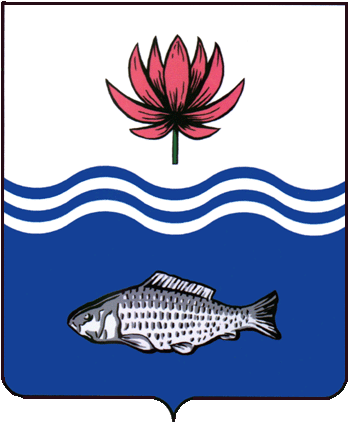 АДМИНИСТРАЦИЯ МО "ВОЛОДАРСКИЙ РАЙОН"АСТРАХАНСКОЙ ОБЛАСТИПОСТАНОВЛЕНИЕО предоставлении в собственность земельного участка, расположенного по адресу:с. Марфино, ул. Калинина, 1 «г», вид разрешенного использования: магазиныВ связи с обращением Нугманова Виталия Ягудаевича, в соответствии со ст. 39.3, 39.20 Земельного кодекса РФ, выпиской из Единого государственного реестра недвижимости об основных характеристиках и зарегистрированных правах на объект недвижимости, администрация МО «Володарский район»ПОСТАНОВЛЯЕТ:1.	Предоставить Нугманову Виталию Ягудаевичу, 10.09.1964 г.р., (паспорт № 12 09 264390, выдан ОУФМС России по Астраханской области в Володарском районе, 19.09.2009 г., код подразделения 300-006, зарегистрированному по адресу места жительства: Астраханская область, Володарский район, с. Марфино, ул. Молодежная, д. 15) в собственность (за плату) земельный участок из категории «земли населенных пунктов», площадью 90 кв. м., с кадастровым номером 30:02:110102:2527, расположенного по адресу: Астраханская область, Володарский район,                            с. Марфино, ул. Калинина, 1 «г», вид разрешенного использования: магазины.2.	Нугманову Виталию Ягудаевичу:2.1.	Заключить с администрацией МО «Володарский район» и зарегистрировать в Володарском отделе Управления Федеральной службы государственной регистрации, кадастра и картографии по Астраханской области соглашение о расторжении договора аренды земельного участка от 16.10.2019 г. №99.2.2.	Заключить договор купли-продажи и зарегистрировать право собственности на земельный участок в Володарском отделе Управления Федеральной службы государственной регистрации, кадастра и картографии по Астраханской области.2.3.	Ежегодно вносить причитающийся размер земельного налога в установленные сроки.2.4.	При эксплуатации объекта руководствоваться действующим законодательством РФ.2.5.	При перемене места жительства сообщить в ИФНС по Астраханской области (по месту регистрации).3.	Постановление администрации МО «Володарский район» от 16.10.2019 г. № 1724 считать утратившим силу.4.	Отделу земельных отношений администрации МО «Володарский район» внести соответствующие изменения в учетную и справочную документацию.	5.	Контроль за исполнением настоящего постановления оставляю за собой.И.о. заместителя главыпо оперативной работе					            Р.Т. Мухамбетов           от 18.03.2022 г.N  360